«Новый Бор»сикт овмöдчöминсаСöвет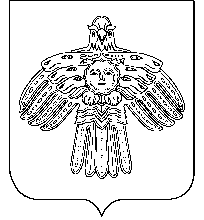 РЕШЕНИЕКЫВКÖРТÖДСоветсельского поселения«Новый Бор»от  27 сентября  2013 г.                                                                            № 3-8/4пст. Новый Бор Республика КомиОб      утверждении      Положенияо  старостах  населенных  пунктовмуниципального         образованиясельского поселения «Новый Бор»В соответствии со статьей 33 Федерального закона от 6 октября . № 131-ФЗ «Об общих принципах организации местного самоуправления в Российской Федерации»                Совет  сельского  поселения «Новый Бор» РЕШИЛ:     1. Утвердить Положение о старостах населенных пунктов муниципального образования сельского поселения «Новый Бор»  согласно Приложению.     2. Настоящее решение вступает в силу со дня его обнародования.    Глава сельского поселения      «Новый Бор»                                                                              Г.Г. Идамкин                                                          Приложение к                                                   решению Совета                                                сельского поселения «Новый Бор»                                  от 27 сентября 2013г. № 3-8/4ПОЛОЖЕНИЕ О СТАРОСТАХ НАСЕЛЕННЫХ ПУНКТОВ муниципального образования сельского поселения «Новый Бор»ОБЩИЕ ПОЛОЖЕНИЯ1. Староста населенного пункта сельского поселения «Новый Бор»  (далее - староста) является лицом, избранным в соответствии с частью 3 статьи 29 Федерального закона «Об общих принципах организации местного самоуправления в Российской Федерации» (далее – Закон), на собраниях граждан в  пст. Медвежка муниципального образования сельского поселения «Новый Бор».Согласно указанной норме Закона собрание граждан наделяет старосту полномочиями по представлению собрания граждан во взаимоотношениях с органами местного самоуправления и должностными лицами местного самоуправления сельского поселения «Новый Бор».  2. Деятельность старост осуществляется на территории населенных пунктов, указанных в приложении № 1 к настоящему Положению.3. Староста избирается сроком на 2 года, и осуществляет свою деятельность на общественных началах.4. Администрация сельского поселения «Новый Бор» (далее – Администрация)  имеет право поощрять старосту за результаты работы в порядке, утвержденном Администрацией.5. Староста может иметь удостоверение. 2. ПОРЯДОК ИЗБРАНИЯ И ПРЕКРАЩЕНИЯ ПОЛНОМОЧИЙ СТАРОСТЫ 1. Собрание граждан по избранию старосты проводится по инициативе населения, Совета муниципального образования «Новый Бор» (далее – Совет), главы муниципального образования сельского поселения «Новый Бор» (далее – глава МО).Собрание граждан, проводимое по инициативе Совета или главы МО, назначается соответственно Советом или главой МО.Собрание граждан, проводимое по инициативе населения, назначается Советом в порядке, установленном уставом муниципального образования поселения «Новый Бор».2. В выборах старост имеют право участвовать граждане, достигшие 16 лет, постоянно проживающие на данной территории.3. Собрание  избирает председателя, секретаря и счетную комиссию. 4. Кандидаты в старосты выдвигаются населением, могут быть предложены Советом, главой МО,  либо в порядке самовыдвижения. Число кандидатов не ограничивается.5. Избранным старостой считается кандидат, набравший наибольшее количество голосов от присутствующих на собрании граждан.6. Протокол собрания  подписывается председателем и секретарем.Итоги собрания граждан подлежат официальному опубликованию (обнародованию).7. При несостоявшихся выборах инициаторы, указанные в пункте 1 настоящего раздела,   в 30-дневный срок повторно инициируют проведение собрания по избранию старосты.8. Протокол собрания граждан хранится в администрации до следующих выборов старосты.9. Полномочия старосты могут быть прекращены досрочно в следующих случаях: в случае подачи им личного заявления о досрочном прекращении своих полномочий; по решению собрания граждан об отзыве, выражения недоверия гражданами населенного пункта; при вступлении в законную силу обвинительного приговора суда в отношении старосты или признания его недееспособным в установленном законодательством порядке; в случае смерти. 10. Вопрос о досрочном прекращении полномочий старосты может быть поставлен на собрании  граждан по требованию не менее 1/3 граждан, постоянно проживающих в соответствующем населенном пункте.11. Требование граждан о досрочном прекращении полномочий старосты должно быть подтверждено в письменной форме путем сбора подписей. Право сбора подписей имеет любой гражданин или группа граждан постоянно проживающих в соответствующем населенном пункте.12. Полномочия старосты могут быть прекращены досрочно, если на собрании  граждан за это проголосуют более 50 % участников собрания.3. ОСНОВНЫЕ ЗАДАЧИ ДЕЯТЕЛЬНОСТИ СТАРОСТЫ Основной задачей деятельности старосты  является представление собрания граждан во взаимоотношениях с Советом, Администрацией, главой МО.4. ОСНОВНЫЕ ПОЛНОМОЧИЯ И ПРАВА СТАРОСТЫ Основные полномочия и права старосты:            а)  представляет в администрацию сельского поселения «Новый Бор» по просьбе граждан населенного пункта предложения, информацию по различным сферам жизнедеятельности населенного пункта;б) по приглашению Совета сельского поселения «Новый Бор», администрации сельского поселения «Новый Бор» принимает участие в заседаниях, совещаниях, собраниях, встречах и  доводит до населения соответствующую информацию;            в) оказывает помощь администрации сельского поселения «Новый Бор» в проведении праздничных мероприятий;             г) доводит до администрации сельского поселения «Новый Бор» информацию:            -  о состоянии благоустройства на территории населенного пункта;              - о состоянии автомобильных дорог местного значения, мостов и иных транспортных инженерных сооружений на территории населенного пункта;           д) содействует в проведении информационной работы среди населения населенного пункта по организации и вывозу мусора и ТБО;                     е)  по просьбе граждан обращается с письменными и устными запросами, заявлениями и документами в администрацию сельского поселения «Новый Бор», Совет сельского поселения «Новый Бор» от которых зависит решение того или иного вопроса, затрагивающего интересы граждан, проживающих на территории населенного пункта.3. По инициативе граждан  староста отчитывается перед населением об итогах своей деятельности не реже 1 раза в год. Инициатива об отчете старосты  выдвигается группой граждан численностью не менее 10 процентов от общей численности населения населенного пункта путем сбора подписей.  Приложение № 1 к Положению             о старостах населенных пунктов сельского поселения «Новый Бор» ТЕРРИТОРИИ НАСЕЛЕННЫХ ПУНКТОВ (СЕЛ, ПОСЕЛКОВ, ДЕРЕВЕНЬ, УЛИЦ), НА КОТОРЫХ ОСУЩЕСТВЛЯЕТСЯ ДЕЯТЕЛЬНОСТЬ СТАРОСТ 
пст. Медвежка